AからBまで どのぐらいかかりますか？	　          なまえ					A：		から		まで、どのぐらいかかりますか？B：くるまで・バスで・じてんしゃで・あるいて・	ふん（じかん）ぐらいかかります。A：そうですか。ありがとうございます。AからBまで どのぐらいかかりますか？	　          なまえ					A：		から		まで、どのぐらいかかりますか？B：くるまで・バスで・じてんしゃで・あるいて・	ふん（じかん）ぐらいかかります。A：そうですか。ありがとうございます。AからBまで どのぐらいかかりますか？	　          なまえ					A：		から		まで、どのぐらいかかりますか？B：くるまで・バスで・じてんしゃで・あるいて・	ふん（じかん）ぐらいかかります。A：そうですか。ありがとうございます。なまえLocation ALocation B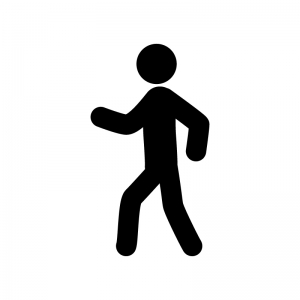 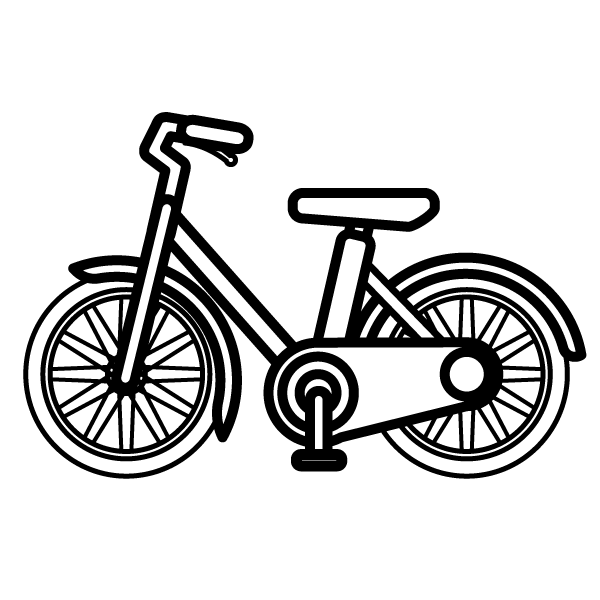 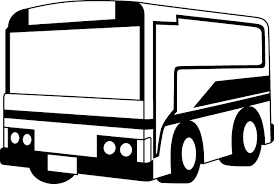 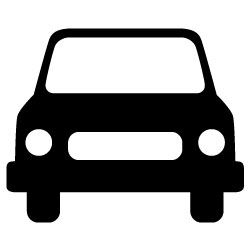 うち学校うち学しょく学生かいかんたいいくかんりょう・アパートHometownなまえLocation ALocation Bうち学校うち学しょく学生かいかんたいいくかんりょう・アパートHometownなまえLocation ALocation Bうち学校うち学しょく学生かいかんたいいくかんりょう・アパートHometown